MAJORETTE-SPORT WORLD FEDERATIONMWF meetingsZAGREB/CRO,28.-30.10.2022.ACCOMODATIONDeadline/20.01.2022.  HOTEL SHERATON/ UL. KNEZA BORNE 2 -10 000 ZAGREB-CROATIA                                                                                                                           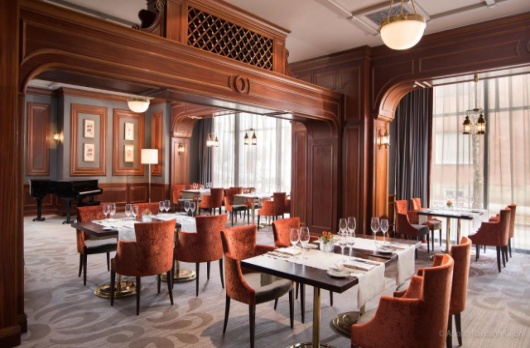 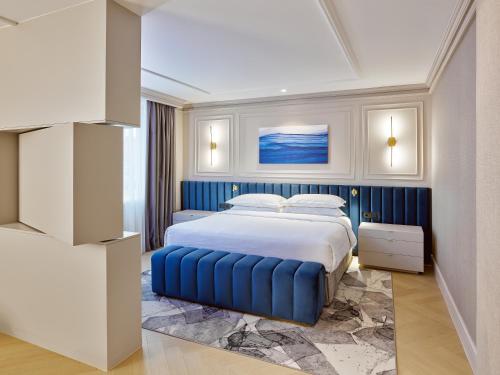 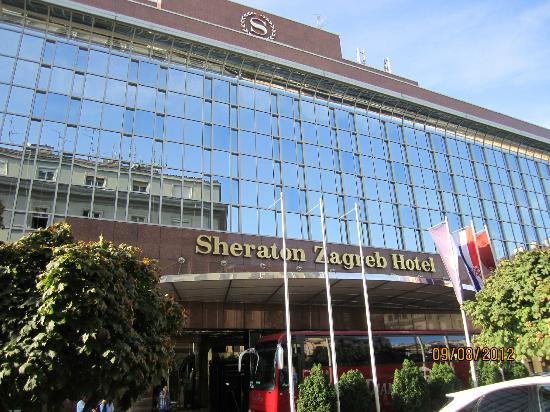 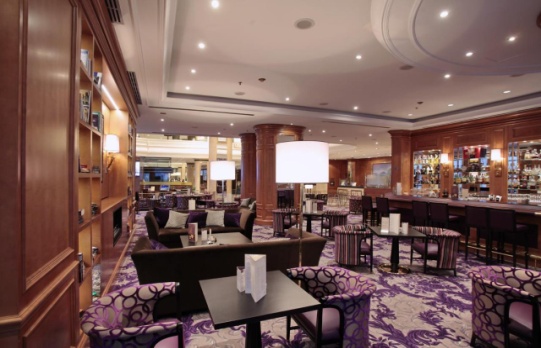 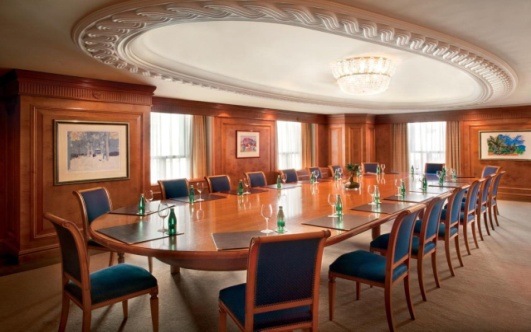 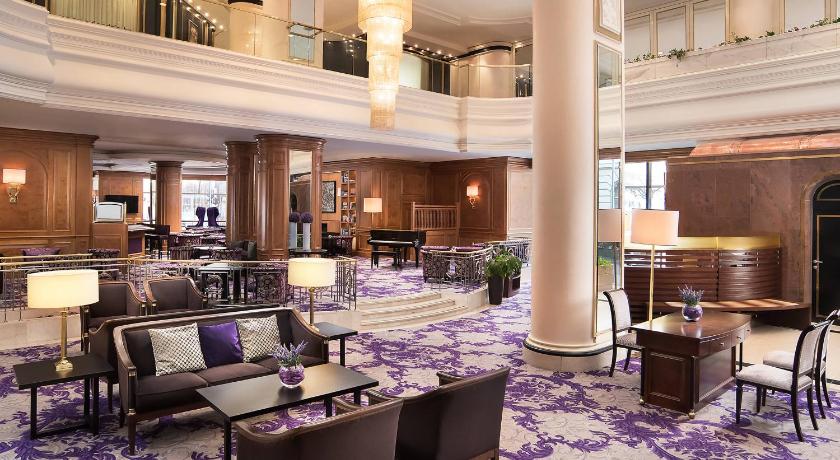 ACCOMODATION-PRICE:-single room -1 night  with breakfast/deluxe room-79.00 Eur-double room-1 night with breakfast/deluxe room-89.00 EurHALF BOARD:-single room-97.00 Eur-double room-125.00 EurCheck inn: 14.00   Check out: 12.00CONTACT PERSON FOR RESERVATION:E-mail: Danijela.bozic@hup-zagreb.hrMob: 00385 99 379 9914APPLICATION FOR /ACCOMODATION: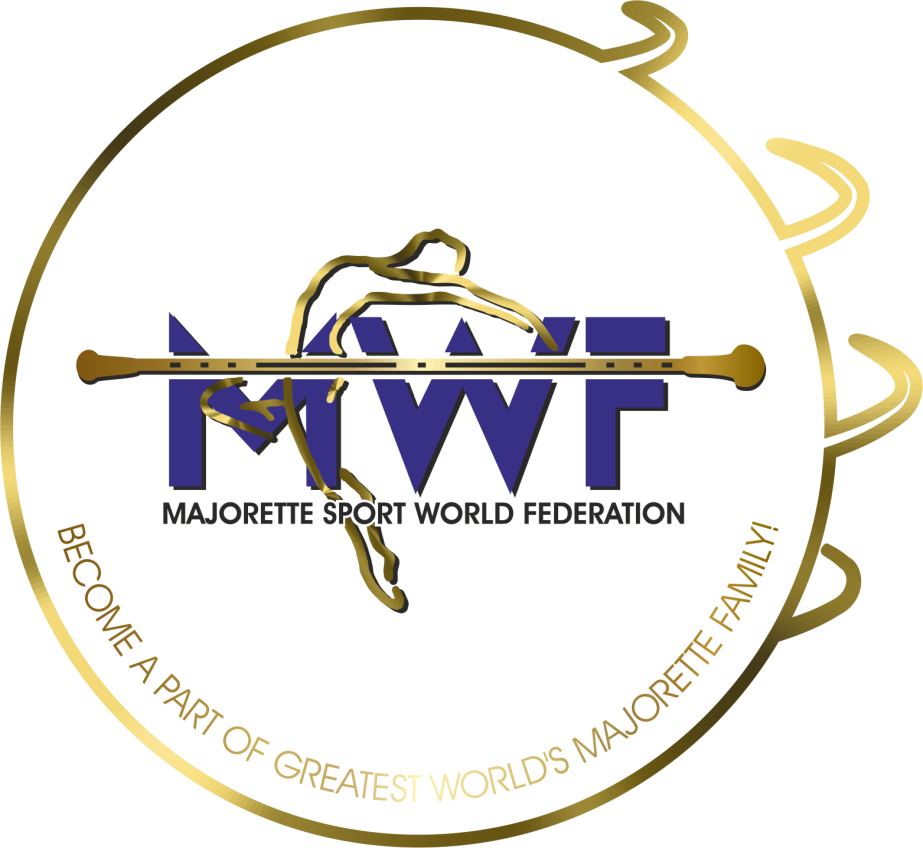 Organization:Country:Name-function:E-mail/phone:ADRESS:Arriving on:Number of nights:Room/s:Date:Signature: